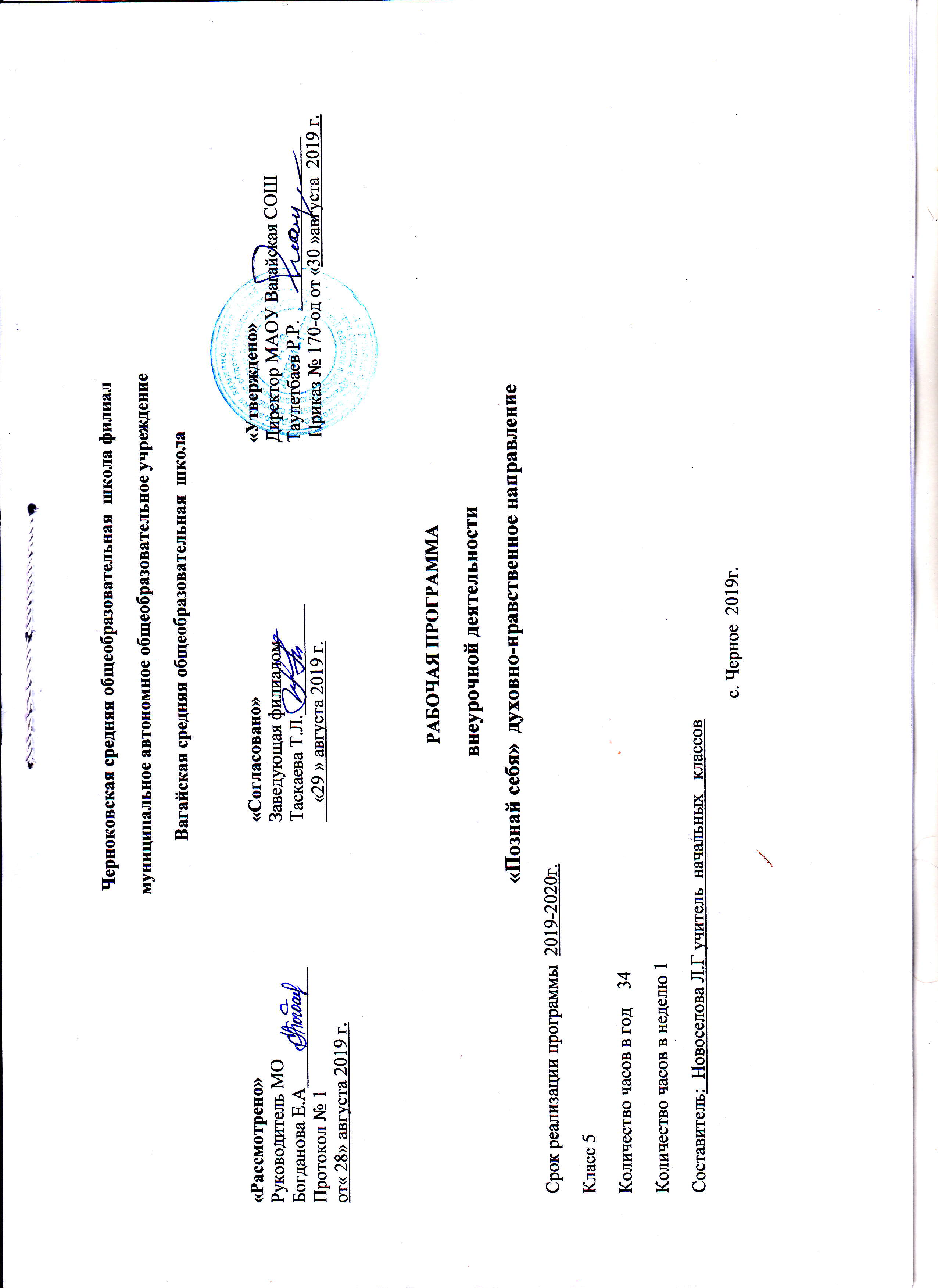 1.Результаты освоения курса внеурочной деятельности.Предметные  результаты:По окончании курса дети должны знать/понимать: - нормы и правила, существующие в мире; - начальные  понятия социальной психологии; - начальные понятия конфликтологии. - свои качества  и повышать  самооценку- свое эмоциональное состояние, адекватно выражать свои эмоции-ответственность человека за свои чувства и мысли- свои возрастные изменения- различия между агрессией и агрессивностью-собственное агрессивное поведение - роль конфликтов в жизни человека- как конструктивно разрешать конфликтные ситуации- собственные  жизненные ценностиЛичностные УУД:усваивать нравственно-этические нормы и школьные нормы поведенияучиться контролировать свои эмоции, быть эмоционально благополучнымповышать уровень мотивации к учебной деятельности, понимать личную ответственность за результат учебной деятельностиформировать адекватную самооценкуучить делать нравственный выбор и давать нравственную оценкуразвивать рефлексиюПознавательные УУД: учиться осознавать и анализировать изменения в самом себе; планировать свою учебную деятельность с учетом индивидуального стиля учебной деятельности; адекватно воспринимать оценки учителей; уметь распознавать чувства других людей; обогатить представления о собственных ценностях и их роли в жизни; уметь формулировать собственные проблемыРегулятивные УУД: осознавать свои личные качества, способности и возможности; осознавать свои эмоциональные состояния и учиться саморегуляции; овладевать навыками саморегуляции в общении со сверстниками и учителями;научиться контролировать собственное агрессивное поведение; осознавать свою долю ответственности за чувства, мысли и поступки; учиться прогнозировать последствия собственных поступков. Коммуникативные УУД: учиться строить взаимоотношения с окружающими; учиться конструктивно разрешать конфликтные ситуации; учиться правильно вести себя в ситуации проявления агрессии со стороны других; учиться самостоятельно решать проблемы в общении с друзьями; формулировать свое собственное мнение и позицию; учиться толерантному отношению к другому человеку. 2. Содержание курса внеурочной деятельности с указанием форм организации и видов деятельности.3. Тематическое планирование№ п/пНазвание разделаСодержание учебного курсаФорма организацииВид    деятельностиВид    деятельностиВид    деятельности1Введение в мир психологииЗачем человеку занятия психологией?ФронтальнаяБеседаБеседаБеседа2Я – это ЯКто я, какой я?Я – могу.Я нужен!Я мечтаю.Я – это мои цели.Я – это мое детство. Моя семья.	Я – это мое настоящее. Я – это мое будущее.Фронтальная, групповая, работа в парахФронтальная, групповая, работа в парахФронтальная, групповая, работа в парахБеседаИгра3Я имею право чувствовать и выражать свои чувстваЧувства бывают разные.Стыдно ли бояться?Имею ли я право сердиться и обижаться?Мои чувства.Фронтальная, групповая, работа в парахФронтальная, групповая, работа в парахФронтальная, групповая, работа в парахБеседаИгра4Я и мой внутренний мирКаждый видит мир и чувствует по-своему.Любой внутренний мир ценен и уникален.Мой внутренний мирФронтальная, групповая, работа в парахФронтальная, групповая, работа в парахФронтальная, групповая, работа в парахБеседаИгра5Кто в ответе за мой внутренний мир?Трудные ситуации могут научить меня. В трудной ситуации я ищу силу внутри себя, и она обязательно найдется. Личный опыт преодоления трудностей.Фронтальная, групповая, работа в парахФронтальная, групповая, работа в парахФронтальная, групповая, работа в парахБеседаИгра6Я и ТыЯ и мои друзья. У меня есть друг. Мои друзья.Я и мои «колючки». Что такое одиночество?Я не одинок в этом мире.Счастье.Фронтальная, групповая, работа в парахФронтальная, групповая, работа в парахБеседаИграБеседаИгра7Мы начинаем менятьсяНужно ли человеку меняться? Зачем человеку меняться? Самое важное – захотеть меняться.Цель самоизменения. Ресурсы самоизменения. План самоизменения. Изменения в жизни человека.Заключительное занятие.Фронтальная, групповая, работа в парахФронтальная, групповая, работа в парахБеседаИграБеседаИгра№ п\п ТемаКол-во часов1Зачем человеку занятия психологией?12Кто я, какой я.	13Я – могу.14Я нужен!15Я мечтаю.16Я – это мои цели17Я – это мое детство. 18Моя семья19Я – это мое настоящее. Я – это мое будущее.110Чувства бывают разные.111Стыдно ли бояться?112Имею ли я право сердиться и обижаться?113Мои чувства.114Каждый видит мир и чувствует по-своему115Любой внутренний мир ценен и уникален.116Мой внутренний мир117Трудные ситуации могут научить меня. 118В трудной ситуации я ищу силу внутри себя, и она обязательно найдется.119Личный опыт преодоления трудностей.120Я и мои друзья. 121У меня есть друг. 122Мои друзья.123Я и мои «колючки».124Что такое одиночество?125Я не одинок в этом мире.126Счастье.127Нужно ли человеку меняться? 128Зачем человеку меняться? 129Самое важное – захотеть меняться.130Цель самоизменения. 131Ресурсы самоизменения. 132План самоизменения. 133Изменения в жизни человека.134Заключительное занятие.1Итого:Итого:34